H. COMISIÓN ACADÉMICA DE TITULACIÓN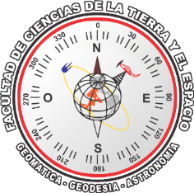 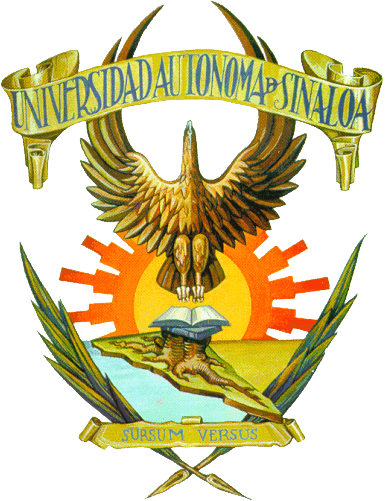 FORMATO DE APROBACIÓN DEL DIRECTOR DE TESIS PARA INICIO DEL PROCESO DE REVISIÓN CIENTÍFICASirva la siguiente información para declarar que el proyecto de tesis mencionado a continuación, cumple satisfactoriamente con los elementos en su estructura, señalados en la guía de elaboración de tesis de la FACITE, por lo que está en condiciones de someterse al proceso de revisión crítica correspondiente.____________________________DIRECTOR DE TESISINFORMACIÓN GENERALINFORMACIÓN GENERALINFORMACIÓN GENERALDIRECTOR DE TESISSUSTENTANTESUSTENTANTETÍTULO DEL PROYECTO DE TESISTÍTULO DEL PROYECTO DE TESISTÍTULO DEL PROYECTO DE TESISPROGRAMA EDUCATIVOPROGRAMA EDUCATIVOFECHA DE APROBACIÓN